 Penne rigate au mascarpone et aux petits pois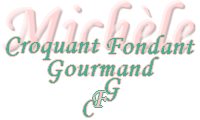 
  Pour 6 Croquants-Gourmands :
Préparation : 20 mn  -  Cuisson : 15 mn
- 500 g de penne rigate
- 330 g de mascarpone
- 400 g de petits pois surgelés
- 1 oignon
- 1 échalote
- 1 gousse d'ail
- 40 g de parmesan râpé
- huile d'olive
- sel & poivre du moulin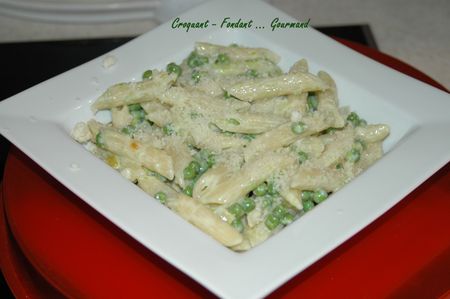 Éplucher et émincer finement l'oignon, l'échalote et l'ail. Faire bouillir de l'eau salée dans un fait-tout.Plonger les petits pois dans l'eau bouillante et laisser cuire 5 minutes à partir de l'ébullition.Ajouter les pâtes et laisser le temps indiqué sur la boîte.Pendant la cuisson des pâtes, faire suer oignon, échalote et ail dans un filet d'huile d'olive, sans laisser prendre couleur.lorsque l'oignon est tendre ajouter le mascarpone et laisser fondre sur feu doux.Égoutter  les pâtes en les gardant un tout petit peu "humides".Reverser dans le fait-tout.Ajouter la sauce. Bien mélanger.Servir dans des assiettes chaudes et saupoudrer de parmesan. Présenter avec une coupelle de parmesan et un moulin à poivre.